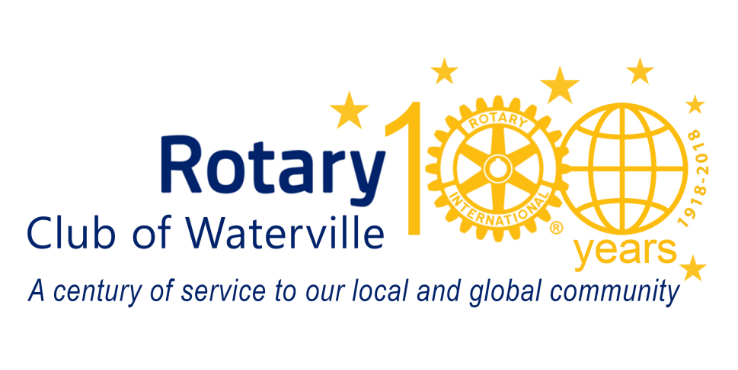 Waterville Club Board Minutes from February 17, 2022Minutes from previous meeting approved and acceptedPresent:  Bob Barton, John Dalton, Dan Eccher, Peter Garrett, Jeff Jolicoeur, Tom Longstaff, Jeff Melanson, Erin Merrill, Michelle Prince, Suzanne Uhl-Melanson, Jeff MelansonCommittee Reports:Treasurer Report:  Bob Barton asked about “Misc Income” of $3,000 from Jeff Jolicoeur’s year.  Jeff J will look into it and report back to the board.No other questions regarding committee reportsNew Business:Zoom vs Hybrid meeting format: Should the club begin meeting in person again?  Suzanne suggested that Tina send out a survey to membership asking if they are comfortable meeting in person again.  If we have enough members willing to meet in person, we will go back to hybrid on March 7 meeting.Community PH Fellow Award:  A discussion regarding criteria for nominations:  a community individual who exemplifies Rotary’s Service Above Self; one who volunteers outside of their workplace or business, one who has gone  “under the radar” for their contribution to our local community.  Jeff Melanson suggested each Board member choose 3 candidates from the 12 names and that they be ranked from 1-3 with 1 being their first choice.  Board to send their choices to Tom Longstaff who will sort it all out.  If there is a tie, 2 PH awards will be given.District Project Support:Jeff Melanson mentioned that our club pledged $1,000 plus DG “gift” of $100 to the District Governor’s project.  He did receive more clarification regarding the DG projects that will take place over 2 years in our District 7790 in both Maine and Quebec.  He will request that a check to the DG from our club be sent this month.Corporate Membership: process for substituting affiliate members:Tabled until next meeting when John Dalton (membership chair) will be attendingBy Laws Revision Update:There is one more revision regarding when the By Laws should be sent to membership at large for a vote.  The latest revision includes a 10 day and 21 day line.  Jeff J. will research the correct time frame to be corrected in the new revision.  He will send to Jeff M who will have the By Laws sent in the appropriate time prior to the next Club Assembly for a vote by the membership.New Member Orientation:Suzanne gave an update of the first orientation for new Club members.  Attending were:  Matt Hunt, Donna DeMarsh, Katelyn Pushard, Kate Levesque, Haley Farin, Cindy Stevens and Courtney Yeager (club members Peter Garrett, Elery Keene and Chuck Bickford).  John and Suzanne presented the orientation via zoom after the Monday meeting.  They kept the meeting to 30 minutes.  The attendees said it was helpful.  The next orientation will be March 7. Suzanne suggested that Club chairs contact new members for their committees.  Peter asked if new member contact information can be sent to committee chairs.  Their contact information is available on Clubrunner.Vice President Search:PE John Dalton asked for assistance in the search for a Vice President.Calais Rotary Club update:Calais Rotary Club is our “sister” club.  They are splitting from another district and joining our District next year.  Erin, Jeff M and Peter attended their zoom meeting Wed AM and each gave highlights of the club meeting.  They are a small club but everyone is involved.  Jeff M sends a zoom invite to them each week.Rotary Files & Archives:Jeff M. reported that files for District Grants must be kept for 7 years.  He will contact the previous presidents and ask for their files. Suzanne suggested the files can be uploaded into the cloud on our club website and available for future Boards & presidents.  Dan Eccher and his Tech committee will research this.Speech Contest:Jeff M. shared that many Rotary Clubs offer a speech contest in middle school and/or high school.  There is a stipend for the winner.  He asked the Board whether this is something our Club should do.  The Board said yes and it should be developed through the Youth Engagement Committee.Small Fundraiser:Jeff M. said that since the Chamber offered a Dine around Raffle recently it would not make sense for another Dine around fundraiser.  He asked for ideas for a small fundraiser that could be kicked off at the Chamber’s B to B show in March. Everyone has their thinking caps on.District Grant update:Jeff M shared that money for the 2 District grants have been deposited in the respective accounts.  He asked Peter to let KM Trails know as they are the recipients of one of the grants.  The Story Walk will most likely not be installed at the River Walk.  A new location on the Oxbow Trail is being considered.Meeting ended with a motion by Jeff J and approved at 4:02 PM.  Submitted by Suzanne UM